§3485.  Mutual member's share of assets on liquidation1.   Upon any liquidation of a domestic mutual insurer, its assets remaining after discharge of its indebtedness, policy obligations, repayment of contributed or borrowed surplus, if any, retirement of guaranty fund capital shares and payment of expenses of administration and of the dissolution and liquidation procedure, must be distributed to currently existing persons who had been members of the insurer for at least a year and who were its members at any time within 36 months next preceding the date such liquidation was authorized or ordered, or date of last termination of the insurer's certificate of authority, whichever date is the earlier; except, that if the superintendent has reason to believe that those in charge of the insurer's management have caused or encouraged the reduction of the number of members of the insurer, or changed the identity thereof, in anticipation of liquidation and for the purpose of reducing or controlling thereby the number or identity of persons who may be entitled to share in distribution of the insurer's assets, the superintendent may enlarge the qualification period in such manner as the superintendent considers to be reasonable.[RR 2021, c. 1, Pt. B, §295 (COR).]2.   The insurer shall make a reasonable classification of its policies so held by such members, and a formula based upon such classification for determination of the equitable distributive share of each such member. Such classification and formula shall be subject to the approval of the superintendent, who shall approve the same except for reasonable cause.[PL 1973, c. 585, §12 (AMD).]SECTION HISTORYPL 1969, c. 132, §1 (NEW). PL 1973, c. 585, §12 (AMD). RR 2021, c. 1, Pt. B, §295 (COR). The State of Maine claims a copyright in its codified statutes. If you intend to republish this material, we require that you include the following disclaimer in your publication:All copyrights and other rights to statutory text are reserved by the State of Maine. The text included in this publication reflects changes made through the First Regular and First Special Session of the 131st Maine Legislature and is current through November 1. 2023
                    . The text is subject to change without notice. It is a version that has not been officially certified by the Secretary of State. Refer to the Maine Revised Statutes Annotated and supplements for certified text.
                The Office of the Revisor of Statutes also requests that you send us one copy of any statutory publication you may produce. Our goal is not to restrict publishing activity, but to keep track of who is publishing what, to identify any needless duplication and to preserve the State's copyright rights.PLEASE NOTE: The Revisor's Office cannot perform research for or provide legal advice or interpretation of Maine law to the public. If you need legal assistance, please contact a qualified attorney.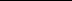 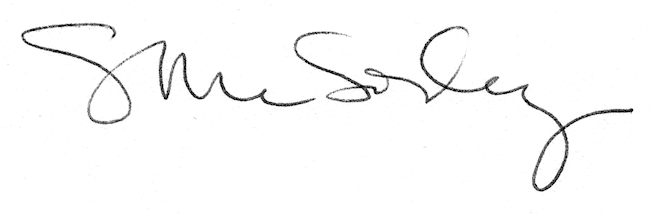 